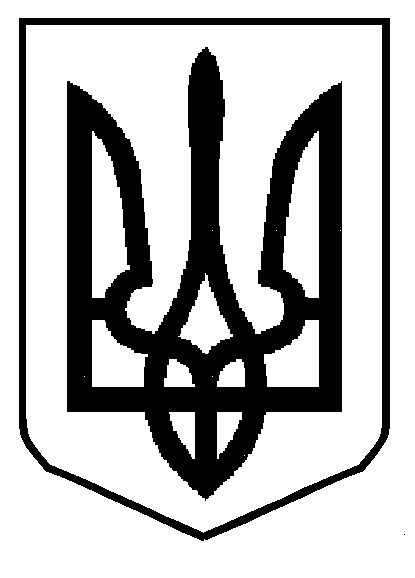 УКРАЇНАМІНІСТЕРСТВО  ОСВІТИ  І  НАУКИ УКРАЇНИСОКАЛЬСЬКИЙ РАЙОННИЙ МЕТОДИЧНИЙ КАБІНЕТСОКАЛЬСЬКОЇ  РАЙОННОЇ РАДИ  ЛЬВІВСЬКОЇ ОБЛАСТІ        .Сокаль, вул.М.Шашкевича,86, ☎ (03257) 7-20-77, e-mail: rmk_sokal_2017@ukr.net код ЄДРПОУ 3673984729.03.2018р   № 05-1/102   Керівникам закладів освіти районуПро графік методичних заходів на квітень           Відповідно до наказу відділу освіти від 27.09.2017р.                                                                                                 № 563/ОД  «Про  організацію методичної  роботи з педагогами навчальних закладів  Сокальського району  у 2017/2018н.р», з метою ефективної організації методичної роботи, затверджено графік методичних заходів на квітень 2018 р.(додаток            Просимо донести інформацію до відома педагогічних колективів.   Завідувач районного методичного кабінету                             Г.В. ГІБЛЯКДодатокМетодичні заходи з керівниками НЗМетодичні заходи з педагогами ЗНЗ, ПНЗМетодичні заходи з педагогами ДНЗПедагогічні конкурсиУчнівські заходи, конкурси№п.п.Назва заходуДатаМісце проведенняЧасЦільова групаВідповідальнийНарада заступників з навчально-виховної роботи :Результати участі учнів шкіл у Всеукраїнських олімпіадах з навчальних предметів та конкурсі-захисті науково-дослідних робіт.Інноваційна діяльність у школах району: методичний аспект.Організоване завершення
2017/2018 н. р. та особливості
проведення ДПА у закладах
загальної середньої освіти.Різне17.04Відділ освіти10 годЗаступники Гібляк Г.В.Мусій С.С.Засідання творчої групи заступників з навчально-виховної роботи «Створення індивідуального плану професійного розвитку учителя та професійного паспорта учителя».17.04Відділ освіти12 годЗгідно спискуГібляк Г.В.Назва заходуДатаМісце проведенняЧасЦільова аудиторіяПроблемне методичне об’єднання учителів  хімії  і біології «Формування медіакомпетентностей через вдосконалення рівня володіння сучасними інформаційно-комунікативними технологіями»02.04 Сокальська МАН10 годЗгідно спискуБатіг О.І.Інтегроване проблемне методичне об’єднання учителів біології і хімії «Формування предметної компетентності у вивченні біології і хімії через використання інтелектуально-динамічних ігрових технологій»03.04Сокальська СШ І-ІІІст. №310 годЗгідно спискуБатіг О.І.Нарада з учасниками конкурсу молодих педагогів «Надія»12.04методкабінет15 год.Відповідно поданих заявокГібляк Г.В.Інформаційно-методична нарада учителів «Захисту Вітчизни» «Планування проведення навчально-польових зборів. Проведення І етапу гри «Джура» 12.04Сокальська СШ І-ІІІ ст. №410 год.ЗНЗ І-ІІІстМатвіїв Є.М.Проблемне методичне об’єднання учителів початкових класів  «Формування ключових та предметних  компетентностей  учнів через удосконалення рівня володіння ІКТ учителями початкових класів» 12.04.Сокальська ЗШ І-ІІІст. №210 год.12 годІ-ІІстІ-ІІІстКулик А.С.Проблемне методичне об’єднання учителів початкових класів «Підготовка молодших школярів до життя в умовах сучасного інформаційного суспільства через курс «Основи медіаграмотності: взаємодія з медіа»  (кер.Максимець В.С.)16.04.Сокальська СШ І-ІІІст. №3 14 годЗгідно спискуД/з в групі у facebook «Співпрацюємо разом. Медіаосвіта» у фейсбук (Максимець В.С.)Кулик А.С.Творча група вчителів математики «Створення посібника з різнорівневими завданнями з математики  для підготовки до ДПА-ЗНО у 9 класі»Тема : «Опорні таблиці –ефективний засіб підготовки учнів до ЗНО»17.04.http://olesja1.blogspot.com/Згідно спискуБілик О.І.Проблемне методичне об’єднання учителів трудового навчання (чоловіки)  «Реалізація проектно-технологічної діяльності учнів на уроках  трудового навчання»17.04ЕкскурсіяЗгідно спискуМатвіїв Є.М.Творча група учителів географії Створення навчально-методичного посібника з використанням елементів «змішаного» навчання на уроках географії» (кер. Лагода Л.В.)18.04.методкабінет14 год.Згідно спискуРябова О.М.Творча група вчителів фізики та астрономії «Інтегроване вивчення фізики» (створення посібника на допомогу вчителю відповідно нової програми)18.04.http://metaphysicsajrysh.blogspot.com/14 годЗгідно спискуБілик О.І.Проблемне методичне об'єднання вчителів української мови та літератури «Удосконалення уроку української мови в контексті підготовки до ЗНО»18.04.Сокальська СШ І-ІІІ ст. №314 годЗгідно спискуПлюхін Л.Б.Проблемне методичне об’єднання учителів інформатики «Форми і методи роботи з обдарованими дітьми на уроках інформатики»19.04.http://olesja1.blogspot.com/Дист.Згідно спискуБілик О.І.Проблемне методичне об’єднання учителів предметів художньо-естетичного напрямку «Реалізація змістової лінії «Громадянська відповідальність» засобами екскурсійної діяльності»19.04м.ЛьвівДодаткове повідомленняВчителі художньої культури, ІК «Мистецтво», музичного мистецтва, образотворчого мистецтва, хореографіїМатвіїв Г.О.Проблемне методичне об’єднання учителів 4 класів «Підготовка до навчання першокласників за стандартами Нової української школи» (кер. Мигаль Н.Б.)19.04.Сокальська ЗШ І-ІІІст. №510 год Учителі 1 класу 2018/19 н.р.Кулик А.С.Засідання Шкіл молодих педагогів в рамках конкурсу молодих педагогів «Надія»:Школа молодого учителя вчителів початкових класівШкола педагогічної адаптації молодих вчителів природознавства, біології та хімії.Школа молодого вчителя математики, фізики, інформатикиШкола професійної адаптації вчителів іноземної мовиШМП вчителів фізкультури19 .04Сокальська СШ І-ІІІст. №311 год.Згідно спискуЗапрошуються  керівники шкіл, учителі-наставники, усі молоді педагоги.Гібляк Г.В.Творча група учителів історії «Створення навчально-методичного посібника «Матеріали до тем з рідного краю» (Гущик М.П., Дзядик О.М.)24.04.методкабінет14 годЗгідно спискуРябова О.М.Інформаційно-методичний семінар для учителі історії, які будуть викладати курс «Історія: Україна і світ» у 10 класі з 2018р/19 н.р.24.04методкабінет15 годГібляк Г.В.РМО шкільних бібліотекарів24.04Сокальська МАН10 годЗгідно спискуКуртіна Н.С.Творча майстерня«Формування основ духовності та національного виховання засобами музейної педагогіки та екскурсійної діяльності. Інтеграція навчання та виховання у ЗНЗ та ПНЗ»Екскурсія в Зимненський Святогорський Успенський монастир.25.04.с. Зимне,Додаткове повідомленняКерівники гуртків ПНЗ,педагоги-організатори, ЗДВРМатвіїв Г.О.Творча група учителів географії Створення навчально-методичного посібника «Завдання з формування та розвитку соціально-економічної компетентності» (кер. Грицюк О.С .) 25.04.методкабінет14 годЗгідно спискуРябова О.М.Проблемне методичне об’єднання учителів української мови та літератури «Формування мовленнєвої компетентності учнів на уроках української мови та літератури» (кер. Трошина О.М.)25.04 Адреса: https://www.facebook.com/groups/145342766133314/дистанційноПлюхін Л.Б.Проблемне методичне об’єднання учителів української мови та літератури  «ІКТ як умова  формування інформаційно - цифрової компетентності на уроках української мови та літератури» (кер. Кантор О.М.)25.04Адреса: https://www.facebook.com/groups/145342766133314/дистанційноЗгідно спискуПлюхін Л.Б.Проблемне методичне об’єднання учителів математики «Використання ІКТ технологій  для формування предметних компетенцій  учнів»25.04Сокальський НВК «ЗШ Іст. – гімназія» ім. Олега Романіва14годЗгідно спискуБілик О.І.Проблемне методичне об’єднання учителів математики  «Інтеграція навчального процесу як чинник розвитку пізнавальної активності учнів» 25.04Сокальський НВК «ЗШ Іст. – гімназія» ім. Олега Романіва12годЗгідно спискуБілик О.І.Школа педагогічної майстерності вчителів англійської мови  «Інтегровані змістові лінії «Громадянська відповідальність» та способи її реалізації на уроках іноземної мови в 9 класі»26.04.Сокальська СШ І-ІІІст. №315 годЗгідно спискуШарова Н.В.Проблемне методичне об’єднання учителів математики  «Проблемне методичне об’єднання учителів математики «Використання інноваційних технологій для підвищення якості роботи з обдарованими дітьми» 26.04Сокальська ЗШ І-ІІІст. № 212 годЗгідно спискуБілик О.І.Творча група вчителів інформатики «Робота з формування інформаційно-цифрової компетентності учнів» (Створення посібника для підготовка до олімпіади з інформаційних технологій)26.04.Сокальська ЗШ І-ІІІст. № 215 год.Згідно спискуБілик О.І.Назва заходуДатаМісце проведенняЧасЦільова аудиторіяНарада завідувачів ДНЗПрофесійна компетеність педагога в умовах наступності дошкільної і початкової освіти»  Патріотичне виховання у контексті розвитку духовного потенціалу особистості дитини дошкільного віку   (НВК с. Зубків, ДНЗ с. Переспа)Відділ освіти10 год.Шукатка І.Є.Тимошик М.П.РМО вихователів різновікових груп з мовленнєвого розвитку «Розвиток мовленнєвої компетентності шляхом використання інноваційних методик»18.04Куличківський НВК «ЗШ І-ІІ ст.-дитячий садок»10 год.Шукатка І.Є.Семінар-практикум завідувачів ДНЗ «Якісна самоосвіта педагогів – запорука самореалізації особистості»19.04.ДНЗ с. Скоморохи10 год.Тимошик М.П.РМО вихователів різновікових груп з пізнавального розвитку24.04ДНЗ с. Варядж10 год.Шукатка І.Є.РМО вихователів різновікових груп з художньо-естетичного розвитку «Використання різних видів театру в роботі з дітьми дошкільного віку на занятті з художньої літератури».25.04.ДНЗ с.Карів10 год.Шукатка І.Є.Творча група з логіко-математичного напрямку26.04ДНЗ №5 м. Сокаля10 год.Тимошик М.П.Назва конкурсуТерміни проведенняВідповідальнийРайонний конкур ЕОР (наказ №599/ОД_)Жовтень - квітеньГібляк Г.В.Конкурс молодих педагогів «Надія» (наказ від 14.11.2017р. № 648/ОД)19 квітня 2018р.Сокальська СШ І-ІІІст. №3Гібляк Г.В.Районний конкурс на кращий план уроку для вчителів англійської мови «Робота з обдарованими дітьми»Березень- квітеньШарова Н.В.Районний конкурс «Інноваційна виховна система школи (класу)» 18.04. (12 год)Сокальська СШ І-ІІІ ст. №3Матвіїв Г.О. Фінал конкурсу інтегрованих уроків біології і хімії16.04. Сокальський НВК «ЗШ Іст. – гімназія» ім. Олега РоманіваБатіг О.І.Назва конкурсуВідповідальнийприміткаМарафон – презентація досягнень обдарованих учнів (претендентів для нагородження премією районної ради) в рамках програми підтримки обдарованих учнів Гібляк Г.В.Подання матеріалів для нагородження премією районної ради  Гібляк Г.В.До 30.04Районна екологічна конференція «Екологічні проблеми сьогодення та майбутнього» (наказ завідувача методкабінету  від 28.03.2018р. №15/ОД)Батіг О.І.23.04Міжнародний фізичний конкурс «Левеня» Білик О.І.18.04Конкурс НЗ, які працюють у напрямку «Євроінтеграція» (згідно обласних наказів)Шарова Н.В.«Наш пошук і творчість – тобі, Україно!» (Обласна виставка-конкурс науково-технічної творчості учнівської молоді)Матвіїв Г.О.Районний етап обласного конкурсу «І слово, і пісня матусю тобі».Плюхін Л.Б.Міжнародний конкурс з сучасної хореографії «Супер-денс»Матвіїв Г.О..Районний конкурс «Галицькі барви»Матвіїв Г.О.Участь у Всеукраїнській акції «День зустрічі птахів»Батіг О.І.Турнір пам’яті Сидора –Шелеста з тенісу Матвіїв Є.М.19.04Районні змагання з легкої атлетики Матвіїв Є.М.24.04